SAKEER 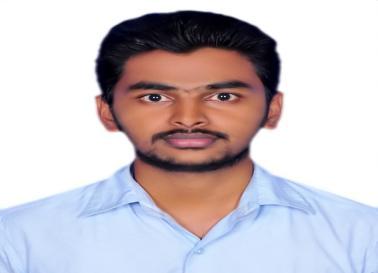 E-mail: sakeer-393528@2freemail.com 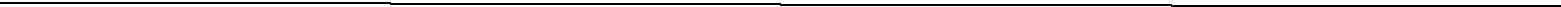 CAREER OBJECTIVES:To work in an environment where I can utilise and expand my knowledge in management there by gaining experiences and achieving business related goals.WORK EXPERIENCE:Worked as Customer Service during 2nd June 2017 to 4th October 2018.EDUCATIONAL QUALIFICATION:Completed Masters in Business Administration with Finance and Marketing specializations at Sree Narayana Guru Institute of Management Studies, Coimbatore, affliated to Anna University, Chennai with 67% during 2017.Completed Bachelor of Commerce from Co-Operative College, Alathur, Palakkad Affilated to University of Calicut with 59% during the year 2015.Completed Higher Secondary under State Board of Kerala from SM Higher Secondary School, Ayalur, Palakkad with 65% during the year 2012.Completed SSLC under State Board of Kerala from M.N Krishnaiyer Memorial Higher Secondary School Chittilanchery, Palakkad with 65% during the year 2009-2010.COMPUTER SKILLS:Operating SystemMS OfficeTally ERP 9.0KEY SKILLS:Leadership quality and smart working natureGood motivation and communication skillsAbility to handle pressure situationAREA OF INTEREST:Finance-Accounts, Portfolio Management.HOBBIES:Playing Cricket, Surfing, TravellingVISA TYPE: VisitDECLARATION:I hereby declare that all the information mentioned above is true to the best of my knowledge and belief.Place:Date:Signature(SAKEER)PERSONAL DETAILS:Father’s Occupation:AgriculturistDate of Birth:1st May 1995Gender:MaleMarital status:SingleLANGUAGES KNOWN:LANGUAGES KNOWN:LANGUAGESREADWRITESPEAKEnglishHindiMalayalam